Nom CommunLocalisationTypeParties utiliséesAchillée des AlpesAchillea millefolium Achillea alpina subsp. pulchrade l’Europe à l’Ouest de l’AsievivaceCueillette
jeunes feuilles, février-avril
fleurs, juin-novembre

Les feuilles sont nettement meilleures lorsqu'elles sont toutes jeunes, avant que la tige n'apparaisse

jeunes feuilles : en salades
feuilles : hachées en condiment. Elles étaient utilisées en Europe du Nord  pour aromatiser la bière 
fleurs : pour parfumer les liqueurs

L’achillée est déconseillée pendant la grossesse. 
Une trop forte consommation peut rendre la peau sensible au soleil.AérueAerva lanataEurope, Asie, Afriquevivacefeuilles et tiges : fraîches en salade ou dans les curriesAigremoineAgrimonia eupatoriaEurope, Afrique du Nord et du Sud, Nord de l’AsievivaceCueillette
jeunes pousses, mai-juillet
fleurs, juin-septembre

La plante séchée à une saveur abricotée : c'est un tonique qui aide à la digestion

fleurs : pour décorer les plats

jeunes feuilles : se préparent en salade

feuilles et fleurs séchées : en infusion

jeunes pousses et jeunes feuilles : au Japon, elles sont cuites puis mouillées dans de l'eau pour enlever l'amertume, puis mangées en soupes miso, en vinaigrette, ou avec du gomasioAlchémilleEst de l’Europevivacejeunes feuilles : en salade ou dans le théAlliaire officinaleAlliaria petiolataAfrique du Nord, Asie, Europebisannuelle ou vivacesiliques vertes : consommées frites
graines : écrasées, elles servent de condiment
feuilles : au parfum d’ail, elles aromatisent les platsAnethAnethum graveolensdu Sud de l’Europe à l’Indeannuellegraines vertes : aromatisent vinaigres, conserves au vinaigre, saumon, salade de pommes de terre. Riches en minéraux, elles sont préconisées dans les régimes sans sel
Ombelles immatures et feuilles : relèvent les crèmes aigres, viandes et poissonsAngéliqueAngelica archangelica
ou Angelica officinalis
Angelica ursinade l’Europe du Nord et de l’Est à l’Asie centralebisannuelleCueillette
jeunes pousses : avril-mai
feuilles : mai-août 
jeunes tiges : mai-juin 
fleurs : juillet-septembre
fruits : août-septembre

feuilles : crues, pour aromatiser les salades, soupes, légumes et salades de fruit ou en compote avec des fruits acides

jeunes pousses : comme condiment ou légume, crues ou cuites, pour réhausser le goût de végétaux fades 

tiges et racines : s’utilisent comme légume. Les tiges se confisent

jeunes tiges : crues, juteuses et aromatiques, elles sont pelées et coupées en morceaux dans les salades
graines : en pâtisserieAmarantheAmaranthus caudatus L.Amérique du SudannuelleRiche en fer,  elle contient de la lysine, un acide aminé rare dans les céréales. mais ne contient pas de gluten

jeunes feuilles et tiges, graines : Elles étaient utilisées par les Incas comme céréale. Ils en consommaient les graines qu’ils utilisaient sous forme de farine
L'amaranthe a une saveur légèrement épicée. On peut en trouver à vendre dans certaines boutiques bio. Elle est facile à cultiver dans son jardinArbre de JudéeOuest de l’Asie et Sud-ouest de l’Europearbrefleurs : agrémentent les salades de fruitArgousierHippophaë rhamnoidesEurope, Alpes du Sud, Asiearbustebaies astringentes : riches en vitamine C. En Sibérie, on les consommait avec du fromage et du lait ou cuites avec une viande en sauce. En Europe, on commercialise le jus des baies. Au Népal, on les mange crues, au vinaigre ou en confiture.Armoise Artemisia vulgarisde l’Europe à la Sibérie, Afrique du sudvivaceCueillette
jeunes pousses, mars-avril 
graines, juin-juillet

Saveur rappelant celle de l'artichaut, la plante trop poussée devient amère. Elle est appelée « Herbe de Magie » en Europe pour son goût proche des bouillons cubes Magie
jeunes pousses : en salade
jeunes feuilles : au Japonelles sont cuites à l'eau et mangées avec des graines de sésame grillées et de la sauce soja. On s'en sert aussi pour aromatiser et colorer les boulettes de riz.
feuilles : séchées au four pour décorer 
graines : frites en décor

Eviter pendant la grossesseArroche rougeAtriplex hortensis rubraOuest de l’Asie, Sud de l’Europeannuellefeuilles et jeunes pousses : en salade
feuilles : cuites comme les épinards ou en soupe
tiges : on les fait revenir
graines : les Amérindiens et les pionniers d’Amérique du Nord en faisaient de la farineAspérule odoranteGalium odoratumEurope, Afrique du nordvivaceCueillette 
plante entière, mars-mai
Il est préférable de ramasser la plante avant la floraison car elle  dégage alors plus d'arôme au séchage

Feuilles et fleurs : à l'excellente saveur de foin, acidulée et fraîche à associer au jus de citron vert, liqueurs, vins blancs et vin de mai. Infusée, elle aromatise des desserts : charlottes, mousses, crèmes

De fortes doses peuvent provoquer des maux de têtes et des troubles digestifs. Si la plante moisit, il se forme du dicoumarol, une antivitamine K qui peut causer de graves hémorragiesAubépineCrataegus sp.Europe, Afrique du Nord, Indearbustefleurs : elles se mangent mais il faut les consommer quand elles viennent d’éclore car elles dégagent rapidement une odeur ammoniaquée. Elles agrémentent les salades de fruit
Jeunes feuilles : se mangent en salade
fruits : ils sont comestibles, mais ont une consistance sèche et farineuse et sont souvent insipidesAunéeInula heleniumEurasievivaceracine fraîche : à l’odeur de banane, se mange cuite ou séchéeBalsamiteTanacetum balsamitaEurope, Asievivacefeuilles : à l’odeur de menthe, elles donnent un goût vif aux salades, potages et farces de gibierBarbarée 
(Herbe de Sainte-Barbe)Barbarea vulgarisEuropebisannuelle, vivaceCueillette
feuilles, inflorescences, avril-novembre
fleurs, avril-juin

A la saveur piquante et amère de cresson, la plante est riche en vitamine A et C. Les rosettes de feuilles sont meilleures au printemps. Ensuite, elles deviennent coriaces et amères.
jeunes feuilles : en salades
feuilles plus âgées : cuites à 2 eaux pour enlever l'amertume, en légumes ou en soupes comme le cresson de fontaine, 
jeunes pousses florales : ressemblant à de petits brocolis, elles se mangent crues ou légèrement cuites
fleurs : en décoration, on les fait également macérer dans de l'huile pour faire une vinaigretteBardaneArctium lappaEuropebisannuellejeunes pousses et racines : d’abord cuites à l’eau, on les fait revenir

Déconseillée aux femmes enceintesBégonia Begonia gr. SemperflorensAmérique du sudannuelleLes bégonias ont une saveur acidulée, piquante et fraîche

fleurs et feuilles : crues, cuites à la vapeur ou doucement revenues au beurreBelle-de-nuitMirabilis jalapaAmérique du Sudvivacefeuilles : mangées au Népal
fleur : colorant alimentaireBenoiteGeum urbanumEuropevivacerhizome : remplace les clous de girofle dans les bouillons et ragoûts. Donne du goût aux bières, vins ou liqueurs
feuilles : parfument salades et potagesBerceHeracleum Sphondylium
Heracleum dulceEurope, Asie, Nord des E.UvivaceCueillette
feuilles, mars-septembre
tiges, avril-juin
inflorescences, mai-août
fruits, juillet-octobre

jeunes feuilles : se consomment crues en salade
feuilles : une fois développées ellse sont cuites en soupe, en légume ou en chapatis
jeunes tiges : tendres, croquantes et juteuses avec un parfum de mandarine. Crues et pelées elles font un bonbon végétal ou un complément à une salade végétale ou de fruits
inflorescences en bouton : se cuisent en légume
fruits : très parfumés, ils forment un puissant condiment
racines : utilisées avec parcimonie, elles servent également de condimentBleuetzones tempérées de l’hémisphère Nordannuelle ou bisannuellefleurs : à goût d'artichaut pour les salades vertes ou les salades de légumesBon-henriChenopodium bonus-henricusEuropevivacejeunes feuilles : en salade, cuites comme les épinards ou utilisées dans les pot-au-feu, farces et potages
jeunes pousses et inflorescences : cuites en légume
Contient fer, vitamines et minéraux

A éviter en cas d’infection rénaleBourrache officinaleBorago officinalisEuropeannuellefleurs : au goût de concombre, elles se mangent crues. Cristallisées, elles remplaceront les violettes pour décorer les pâtisseries

Attention, les sépales – situées sous les pétales – ne sont pas comestiblesBourse-à-pasteurCapsella bursa-pastorizones tempérées et subtropicalesannuelle ou bisannuelleCueillette 
racine, feuilles, inflorescences et graines presque toute l'année
feuilles : parfument les salades

Les jeunes rosettes de feuilles se mangeaient crues ou cuites en Europe. On les a également conservées par lactofermentation. Au Japon, elles constituent l’une des sept herbes printanières traditionnelles, hachées et cuites avec du riz et d’autres plantes sauvages
fleurs : un peu sucrées, les petites fleurs blanches peuvent s’ajouter aux salades
suc de la plante fraîche : peut s’ajouter à un jus de légumes
graines : de saveur piquante, elles se consomment en condimentBugle rampanteAjuga reptansEurope, Iran, Caucasevivacejeunes pousses : parfument la saladeBuglosse officinaleAnchusa officinalisEurope, Asievivacefleurs et jeunes feuilles : parfument les salades
Autrefois on en faisait des conservesCannebergeVaccinium oxycoccusNord de l’Eurasie, Amérique du Nordarbustefeuilles : les feuilles de Vaccinium vitis-idaea sont comestibles
baies : ce sont les myrtilles. Elles se consomment crues, en gelée, séchées, moulues et mêlées à la farine et accompagnent également les volaillesGrande Capucine Tropaeolum majusde la Colombie à la Bolivieannuellefeuilles et fleurs : consommées fraiches, elles relèvent salades et plats cuisinés. Les fleurs sont riches en vitamines
boutons floraux verts : confits au vinaigreCardamine des prés (cressonnette)Cardamine pratensisEuropevivaceCueillette
jeunes pousses : mars-mai 
fleurs : avril-août

La plante est riche en sels minéraux et vitamines (surtout vitamine C) et a le goût du cresson de fontaine
jeunes feuilles : crues en salade ou garniture de viande
feuilles : se mangent cuites en légume ou potage
fleurs : sans leur calice amer, peuvent être utilisées dans les salades et garnituresCardamine hirsuteCardamine hirsutahémisphère Nordannuellefeuilles : Cardamine hirsuta et Cardamine flexuosa, au goût poivré, se cueillent en automne ou en hiver pour parfumer soupes, salades, sandwiches ou garnituresCarline AcauleCarlina acaulisSud et Est de l’Europevivaceréceptacle floral : se mange comme l’artichautCarotte sauvageDaucus CarotabisannuelleCueillette
racine : octobre-avril 
feuilles : mars-juin
fleurs : mai-octobre 
fruits : juillet-octobre

racine : est un excellent comestible si elle est ramassée avant le développement de la hampe florale. Elle peut être consommée crue ou cuite, comme les carottes cultivées. 
feuilles : consommées crues en salade
inflorescences : peuvent servir à décorer une salade
fruits : très parfumés forment un puissant condiment

Confusion possible avec différentes espèces de CigüeCarviCarum carviEurope, Ouest de l’Asiebisannuellegraines : épice populaire en Europe centrale. Elle accompagne  porc, goulasch, choucroute, fromage, pains, gâteaux et conserves au vinaigre. Les graines sont utilisées pour faire cuire le choux dont elles atténuent l’odeurCataireNepeta catariaSud-ouest et Centre de l’Asie, Europevivacefeuilles : goût mentholé. Parfument salades et viandesCéleri sauvageApium graveolensEuropebisannuellegraines : moulues, elles aromatisent les plats en remplacement du sel
feuilles : hachées, elles parfument les plats. Elles sont riches en vitamines et minérauxCéraiste des champsCerastium arvenseCéraiste d'eauCerastium aquaticum = Myosoton aquaticum = Stellaria aquaticaCueillette
jeunes pousses et fleurs de c. arvense : avril-juillet
jeunes pousses et fleurs de c. aquaticum : juin-septembre

les tiges deviennent dures en vieillissant. On ne retient alors que les pointes et les feuilles.

toute la plante : en salade ou hachée, dans une soupe par exemple.Chardon bénitCnicus benedictusMéditerranée, Asieannuellefeuilles, fleurs et racines sont comestibles

A haute dose, cause des vomissementsChardon-MarieSilybum marianumSud-ouest de l’EuropebisannuelleToute la plante est comestible et facilite la digestion

capitule : se mange comme l’artichaut, avant l’ouverture de la fleur

En traitement des maladies du foie, elles doivent être prescriptent par un médecinChénopode blancChenopodium albumCueillette
feuilles : mai-septembre 
graines : juillet-octobreLes feuilles peuvent être récoltées pendant toute la végétation de la plante, mais seront meilleures jeunes.Feuilles : crues en salades, cuites à la vapeur ou étuvées à l'huile et beurre comme les épinards 
Graines : comme condiment à la manière d'un gomasio "vert" (passées au tamis, torréfiées, puis assaisonnées de sel). Chénopode bon- henriChenopodium bonus-henricusCueillette
feuilles : avril-novembre 
inflorescences : juillet-septembre 
graines : août-octobre Les feuilles peuvent être récoltées pendant toute la végétation de la plante, mais seront meilleures jeunes.jeunes feuilles : en salades 
feuilles âgées : en légumes cuits comme les épinards, ou en soupe. 
jeunes inflorescences : cuites à la vapeur et servies avec une sauce à la façon des asperges. ChervisSium sisarumde l’Europe de l’Est à l’Asievivacejeunes pousses de printemps et racines fines : cuites à la vapeur ou sautées à la poêle.
racines : relèvent les ragoûts et sont conservées dans du vinaigre. Torréfiées, elles remplacent le café

Attention, le chervis ressemble à la cigüe aquatique qui est mortelleChèvrefeuille des boisLonicera periclymenumCueillette
fleurs : mai-juillet

fleurs : confites pour les desserts et fraîches, infusées dans du lait ou de la crème pour réaliser mousses, crèmes, charlottes, ... On réalisera un vinaigre parfumé en les faisant infuser dans du vinaigre.

Les baies oranges, rouges, noires ou bleues de nos différents chèvrefeuilles ont parfois provoqué des troubles digestifs, nerveux et cardiaques, occasionnellement suivis de la mort.Chicorée sauvageCichorium intybusEurope, Ouest de l’Asie, Afrique du Nordbisannuelleboutons floraux : conservés au vinaigre
jeunes plants et endives : en salade ou braisés
jeune racine : cuite à la vapeur et torréfiée, utilisée avec le café pour en neutraliser les effetsChrysanthème comestibleChrysanthemum coronariumMéditerranéeannuellejeunes feuilles : servent de condiment ou se mangent en légume
fleurons : en garniture
graines : germées
tiges : se mangent fritesCirse des maraisCirsium palustreCueillette
jeunes tiges : mai-juin
réceptacles des capitules : fleurs, juin-août

jeunes pousses : en salades
jeunes tiges : crues ou cuites
grands capitules jeunes : consommés à la manière des artichauts.Cirse laineuxCirsium eriophorumCueillette
jeunes tiges : mai-juin
réceptacles des capitules et fleurs : juin-août

jeunes tiges : elles sont tendres, croquantes et juteuses, sucrées et aromatiques. Elles se consomment crues ou cuites à la vapeur. 
tiges plus agées : lorsque leur taille est suffisante, les capitules des chardons peuvent être consommés crus ou cuits, à la façon des artichauts. Leur saveur est très fine, mais leur préparation s'apparente à un jeu de patience.ClinopodeClinopodium micranthumvivaceCueillette
jeunes pousses : avril-juin 
fleurs : juillet-septembre

Les feuilles ressemblent à celles du basilic, avec une odeur agréable et légère rappelant la menthe

fleurs : en décoration de plats
jeunes feuilles : en salade
feuilles et fleurs : séchées infusées en tisaneCompagnon blanc 
(Lychnide blanc)Silene albaCompagnon rouge Silene dioicaannuelle, vivaceCueillette
jeunes pousses : mars-mai 
fleurs : mai-octobre

Il faut ramasser les pousses lorsqu’elles sont encore tendres, avant l’apparition des tiges

jeunes pousses : cuites en légumes ou en salade
jeunes fleurs : en saladeConsoudeSymphytum officinaleCueillette
feuilles : avril-septembre 
fleurs : mai-août 

jeunes feuilles : en salades ou en beignet
feuilles : blanchies en légumes, farcies de duxelle de champignons, de fromage, de poisson, trempées dans de la pâte à galette puis saisies dans une poêle chaude huilée. Mucilagineuses, elles épaississent la soupe.
bourgeons floraux : en beignets
racine : très tendre et mucilagineuse on la pèle avant de la manger crue ou cuiteCoquelicotPapaver rhoeasannuelleCueillette
fleurs : juin-juillet

Le coquelicot a été utilisé comme colorant alimentaire pour les croûtes de certains fromages de Hollande

pétales : s’utilisent en garniture. On en fait du sirop, des confiseriesCresson de FontaineNasturtium officinaleEurope, de l’Asie à la Chine et au Pakistan, Afrique du NordvivaceCueillette
feuilles : avril-novembre
fleurs : juin-septembre

On peut cueillir les feuilles lorsque les fleurs et les fruits sont présents, donc pratiquement pendant toute la durée de vie de la plante.

A la saveur piquante, la plante est riche en vitamine C et en fer
fleurs : crues pour relever salades ou différents plats
feuilles : cuites en soupes, en légumes, pour accompagner le poisson ou crues. En Europe centrale, on en préparait par lacto-fermentation une sorte de choucroute

Faites particulièrement attention si le cresson croît dans des ruisseaux traversant des pâturages : il peut être contaminé  par la douve du foie. Il faut alors le cuire.
La consommation excessive de cresson cru peut provoquer des troubles urinairesCriste-marineCrithmum maritimumAtlantique européenvivaceGoût salé et épicé, la plante est riche en vitamine C et sels minéraux
jeunes pousses et feuilles fraîches : en salade, bouillies, servies au beurre ou en vinaigrette. Se conservent dans le vinaigre, ainsi que les fruits qui relèvent les saucesDahliaMexiqueannnuelletubercules et pétalesDorine 
(Cresson doré)Chrysosplenium flagelliferumCueillette
feuilles et fleurs : mars-juin

feuilles : légèrement amères, elles se consomment crues en salade, ou  cuites en soupesEglantierRosa multiflorazones tempéréesarbrisseauCueillette
fleurs : mai-juin
cynorrhodons (églantines) : septembre-mars, après les gelées qui les ramollissent

les cynorrhodons sont très riches en vitamine C (environ 20 fois plus que les agrumes). Ils renferment également de la provitamine A, des vitamines B et PP, des sels minéraux, des acides organiques (citrique et malique), de la pectine, des sucres, etc. Les akènes durs qu'ils renferment sont riches en vitamine E.

fleurs : en décoration
pétales : cristallisés ou en gelée (passés dans du blanc d'oeuf et du sucre puis séchés au four)
églantine : on en fait des confitures, sauces et sorbetsEgopodeAegopodium podagrariaEurope du Nord, Asie de l'OuestvivaceCueillette
feuilles : avril-octobre 
fleurs : juin-juillet
Les feuilles sont meilleures avant la floraison

jeunes feuilles : en salade ou en beignets
feuilles : macérées en choucroute, ou en légumes, à la vapeur
graines : moulues, peuvent servir à mariner un poisson

peut être confondu avec la petite ciguë qui est toxique ou avec l'angélique sylvestreEpilobe en épi 
(Laurier de Saint Antoine)Chamaenerion angustifoliumannuelleCueillette
jeunes pousses et tiges : avril
feuilles et fleurs : juin-septembre

jeunes pousses tendres : en légumes 
moëlle des tiges : peut être mangée telle quelle
feuilles : servaient autrefois à préparer par infusion un succédané du thé
fleurs : décorent les plats, ou se préparent en "thé solaire" : macérées dans l'eau d'un bocal exposé au soleil, les fleurs procurent une boisson agréableEpine-vinetteBerberis vulgarisEurope, Amérique du Nord, Moyen-OrientArbustebaies : laxatives et rafraichissantes, elles sont comestibles uniquement lorsqu’elles sont mûres. On en fait des confitures et conserves

A éviter pendant la grossesseEupatoireEupatorium chinensevivaceCueillette
jeunes pousses : avril-juin 
fleurs : juillet-septembre

plante : réduite en poudre, elle serait utilisée au Népal pour préparer le "marcha", un cake fermenté, distillé ensuite pour préparer une liqueur
jeunes pousses : cuites en légumes
racine : cuite

en raison de la présence d'alcaloïdes susceptibles d'être toxiques à forte dose, il est indispensable d'employer la plante avec prudenceEuphraiseEuphrasia rostkovianaEuropeannuellefeuilles : elles étaient ajoutées aux salades pour leur légère amertumeFenouilFoeniculum vulgareEurope, Méditerranéevivacefleurs : conviennent aux salades de légumes cuits, aux rougets grillés et aux poissons cuits dans le vin blanc
graines : aromatisent pain, curries, tarte aux pommes, sauces de poisson et saladesFenugrecTrigonella foenum-graecumSud de l’Europe, Asieannuellegraines : moulues et grillées, elles parfument les curries et chutneys. Germées, elles se consomment dans les salades
jeunes feuilles : se mangent fraîchesFougère mâleDryopteris filix-maxAmérique du Nord, Eurasiejeunes frondes enroulées : on les fait bouillir comme des légumes. Pendant les famines en norvège, elles étaient mélangées au pain et brassées comme la bièreFragon 
(petit houx)Ruscus aculeatusEurope tempéréearbustejeunes pousses : comestibles, elles ressemblent aux aspergesFuchsia Fuchsia spp.Annuellefleurs : se consomment confites, marinés ou en garnitureFucus vésiculeuxFucus vesiculosusEurope, Atlantique NordalgueRiche en fer, le fucus agrémente les plats mijotés et se boit en infusion

Il peut renfermer des polluants marins
Il est incompatible avec la caféine, le citron ou certains médicamentsFumeterreFumaria officinalis Cueillette : feuilles, fleurs, avril-octobre

l'étymologie de la plante provient de "fumus", fumée, parce que son jus, qui vient de la "terre", pique les yeux comme de la fumée.

jeunes feuilles et fleurs : en salades
plante entière : séchée et traitée en infusion

La plante est toxique à forte doseGardéniaGardénia jasminoideSud de la ChinearbusteFleurs : en garniture
Fruits : rouge-orange, ils sont comestibles. On en extrait un pigment jaune, utilisé comme colorant alimentaireGardéniaGardenia lutea  FresenÉthiopiearbustefruits : comestibles, on en extrait des substances résineuses et parfuméesGenêt à balaiNord-ouest de l'Europearbustefleurs : à odeur de pois et de mielGentianeGentiana trifloraCueillette
fleurs : juillet-septembre
racine : automne

feuilles et fleurs : peuvent être blanchies et servies en légumes
racines : en dessert comme pour la gentiane jaune. Les racines de Gentiana lutea, macérées ou distillées, sont utilisées dans la fabrication de liqueurs ou d'apéritifs

Plusieurs variétés de gentiane sont protégées en France : leur cueillette et encore plus leur arrachage est interditGéranium rosatPelargonium capitatumAfrique du Sudvivacefeuilles : à l’odeur de rose, aromatisent confitures, boissons et siropsGéranium des présGeranium pratenseSud de l’Europevivacefleurs : agrémentent la saladePois de senteur
(Gesse odorante)Sud-est de l'Italie et de la Sicileannuellefleurs : roses pour décorer les saladesGiroflée Matthiola incanaannuellefleurs : au goût parfumé, on les consomme en garniture de salade ou confitesGlaïeulGlaïeul Gladiolus cv.BulbeFleurs : au goût sucré, en salade, farcie ou en garnitureGuimauve officinaleAlthaca officinalisEuropevivacegraines, fleurs et jeunes feuilles : parfument les salades
feuilles : s’utilisent comme légume
racines : sont bouillies puis fritesHoublonHumulus lupulusOuest de l’Asiegrimpantejeunes pousses : se consomment en légume
feuilles : blanchies dans la soupeHysopeHyssopus officinalisSud de l’Europearbustefeuilles : au goût piquant, elles parfument liqueurs, desserts et plats salés
fleurs : pour parfumer les liqueurs, elles peuvent également rehausser la saveur d’une viande ou d’un dessert

A éviter pendant la grossesse et en cas d’hypertensionHysope aniséeAgastache foeniculumAmérique du Nordvivacefeuille : aromatique, utilisée pour l’assaisonnement ou en tisaneImpatiente Impatiens wallerianaannuellepétales ou fleurs entières : leur texture est croquante. Elles s’utilisent en garnitureImpatience n'y-touchez-pas
(Balsamine des bois)Impatiens noli-tangereEurasieannuelleCueillette
jeunes pousses : avril-
fleurs : juin-août

Cette espèce doit son nom à la forte réactivité de son fruit au toucher. La capsule mûre explose quand on veut la saisir et peut projeter les graines à plusieurs mètres !

jeunes pousses : cuites
graines : crues, à légère saveur de noix

En grande quantité, la plante peut se montrer dangereuse du fait de sa teneur en minéraux (oxalate de calcium)ImmortelleHelichrysum italicumSud-ouest de l’Europearbustefeuilles : léger arôme de curry, on met la feuille dans les soupes et ragoûts. Il faut l’enlever avant de servir, car elle est difficile à digérerJacinthefleurs : bleues, elles sont confitent dans le mielJasminJasminum officinale Jasminum sambacInde, Sud-est de l’Asiegrimpantefleurs : blanches et parfumées, elles se consomment associées aux salades d’oranges et aux fruits frais, macérées dans des liqueurs ou infusées pour le thé et les tisanes

La saveur du jasmin s’accomode très bien avec celle de la cannelleJonquilles trompettefleurs : pour les bonbons, les beignets, farces et potagesJoubarbeSempervivum tectorumCentre de l’Europevivacefeuilles : parfument les saladesJulienne des jardinsfleurs et jeunes feuillesLaiteron potagerSonchus oleraceusEuropeannuelleCueillette
jeunes pousses et feuilles : mars-octobre
fleurs : juin-novembre

Les jeunes pousses, tendres et délicates, apparaissent au sommet des tiges puis à l'aisselle des feuilles développées. Pour en avoir presque toute l'année, il suffit de les prélever régulièrement en empêchant les tiges florales de se former.

jeunes pousses : en salades
feuilles : en légumes ou en soupesLamier blancLamium albumde l’Europe à l’Ouest de l’AsievivaceCueillette
feuilles et fleurs : avril-septembre 

jeunes pousses : effeuillées en salade ou cuites en légumes, en lasagnes ou en soupes
fleurs : en décorLamier amplexicauleLamium amplexicauleannuelleCueillette
feuilles et fleurs : avril-septembre

jeunes pousses : effeuillées en salade ou cuites en légumes, en lasagnes ou en soupes
fleurs : en décorLaminaire sucréeLaminaria saccharinaMer du Nord, AtlantiquealgueRiche en vitamines et minéraux

jeunes plantes : consommées crues ou cuitesLavandeLavandula sp.Méditerranéearbustefleurs : utilisées dans les confitures, vinaigres, pâtisseries, crèmes, plats provençaux et cristallisées pour décorer les platsLierre terrestreGlechoma hederaceaEurope, Caucase, Amérique du nordvivaceCueillette
jeunes feuilles : avril-juin 
fleurs : avril-mai

condiment intéressant pour les salades, les soupes, les céréales et pour réaliser des sauces

jeunes feuilles : se mangent en salade

le lierre terrestre doit être consommé avec modération, car il contient à faible dose une molécule toxique, le pinocamphoneLilasSyringa vulgarisSud-est de l’Europearbustefleurs : les grappes aux petites fleurs cireuses et au parfum doux et entêtant s’infusent dans l’eau qui servira aux desserts et aux boissonsLinLinum usitatissimumEurope, Asieannuellefleurs : décorent les salades de leur couleur bleue
graines : riches en vitamines et minéraux, elles sont pressées à froid pour obtenir une huile à usage culinaire

Une absortion excessive de la plante peut causer un empoisonnementLis blancLilium candidumEst de la méditerranéevivacebulbes : consommés cuitsLivècheLevisticum officinaleEst de la Méditérannéevivacefeuilles : aromatisent potages et ragouts
graines : parfument pain et riz
racine : se râpe crue dans les salades ou se conserve au vinaigre pour être réduite en poudre comme condimentLuzerneMedicago sativaSud-ouest de l’Asie, Europe, E.Uvivacefeuilles toniques et graines germées : en salade
fleurs : à consommer dans des potages ou en saladeLysfleurs ou boutons, bulbeMaceronSmyrnium olusatrumOuest et sud de l’Europebisannuellejeunes tiges : blanchies puis cuites à la vapeur
fleurs : en beignets
feuilles tendres et boutons : confits au vinaigre, ils aromatosent les poissons, salades, soupes ou plats mijotés
graine : aromatique, elle est utilisée comme condiment
racine : cuite à l’eau ou confite dans du sucreMarguerite
(grande marguerite)
Leucanthemum vulgareEurasie tempéréevivaceCueillette
jeunes feuilles : mars-mai
capitules : mai-août

fleurs ou boutons : à senteur balsamique
pousses tendres : agrémentent les salades
racines et feuilles : parfois cuitesMassette
(Quenouille)Typha latifolia L.partout, sauf au grand Nordvivacefleurs : elles sont un excellent légume
feuilles : aromatiques
rhizome : La partie intérieure est très nourrissante mais un peu fibreuse. On peut la faire sécher puis la moudre pour en faire une farine
jeunes pousses : blanches, juteuses, elles se consomment crues ou cuites et possèdent un peu le goût des coeurs de palmier
fleurs mâles (partie supérieure) ou femelle : sont comestibles avant maturité et possèdent cuits le goût du coeur d'artichaut, mais en plus prononcé. Un pollen jaune d'or est produit en abondance par les fleurs mâles. Il est facile d'en récolter dans un sac en secouant la plante. On peut le saupoudrer sur les plats ou encore l'incorporer à de la farineMauve musquéeMalva moschataEurope, Nord-ouest de l’AfriquevivaceLa plupart des Malvacées sont comestibles

fleurs : parfument les salades
feuilles et jeunes pousses : bouillies en légumes, elles contiennent des vitamines A, B et CMélilotMelilotus alba
Melilotus officinalisEurope, AsiebisannuelleCueillette
feuilles, fleurs et graines : avril-octobre
Pour recueillir les graines, on coupe le sommet de la plante, qui est mis à sécher sur un linge, puis battu et vanné.

jeunes feuilles : amères et aromatiques, elles se mangent crues en salades. Séchées c’est un aromate utilisé dans des mousses, crèmes, charlottes, comme l’aspéruele odorante
graines : aromatiques, ont servi d'épice. Certains fromages étaient autrefois parfumés de graines ou de fleurs de mélilot.

Toxicité : de très fortes doses de mélilot peuvent se montrer émétiques et provoquer divers troubles. Lorsque le mélilot moisit, la coumarine se transforme en dicoumarol, substance toxique utilisée pour tuer rats et souris par hémorragie interne. MélisseMelissa officinalisSud de l’Europevivacefeuilles fraîches : aromatise les plats, huiles, vinaigres ou liqueursMenthe des champsMentha arvensisMenthe poivréeMentha piperitaEurasie, AfriquevivaceCueillette
feuilles : mai-novembre
fleurs : juillet-octobre

Les feuilles peuvent se ramasser pendant presque toute la durée de vie de la plante
La menthe poivrée a une odeur  forte, très rafraîchissante et mentholée, par rapport à la menthe des champs dont l'odeur est beaucoup plus douce

feuilles : s’utilisent crues et hachées dans les salades ou dans divers plats, aromatisent les sauces, desserts, tisanes et boissons froidesMényantheMenyanthes trifoliataZone tempérée Nordvivacerhizomes : utilisés pour faire de la farine par les Inuits du Canada
En Suède, la plante remplace le houblon
Feuilles séchées : substitut du thé

Des doses excessives peuvent causer diarrhées et vomissementsMillepertuisHypericum perforatumde l’Europe au centre de la ChinevivaceFeuilles : parfument salades et liqueurs
Fleurs : jaunes et sentant le citronMinette
(Lupuline)Medicago lupulinaEurope, Asie, Afrique du nord, sous-continent Indienannuelle ou bisannuelleCueillette
feuilles, fleurs et graines : avril-novembre

Pour recueillir les graines, on coupe le sommet de la plante, qui est mis à sécher sur un linge, puis battu et vanné.

Ressemble aux trèfles par ses fleurs jaunes, mais de taille plus petite, et par ses feuilles composées de 3 folioles

graines : se consomment germées et crues. C'est un aliment très sain et de saveur délicate dont la popularité va croissant. On les vend couramment dans les magasins d'aliments naturels et de nombreux supermarchés en Amérique et en Europe, sous le nom arabe "alfalfa".
feuilles : en salades ou cuites en légume (saveur douce et agréable)
fleurs : ajoutées aux saladesMimosa des fleuristesAcacia dealbataAustraliearbustejeunes feuilles, pousses et graines : comestibles
fleurs : on peut les associer aux légumes verts et aux salades de fruits ou les cristalliserMolène bouillon-blancVerbascum thapsusbisannuelleCueillette
feuilles : juin-septembre
fleurs : juillet-août

fleurs : séchées en infusion ou en décorationMonnaie du papeEuropebisannuelleboutons floraux et jeunes feuilles, fleursMontie perfoliéeMontia perfoliataOuest de l’Amérique du Nordannuellefeuilles rondes, tiges et fleurs : se mangent en salade d’hiver ou sont cuites comme des épinards
racines : bouillies, elles ont un goût de châtaigne d’eau

La plante est riche en vitamine CMouron blanc
(Stellaire)Stellaria mediaEurasieannuelle ou vivaceCueillette 
plante entière, toute l'année

La stellaire produit souvent 5 ou 6 générations de suite sur le même terrain. Lorsque la plante est assez jeune, elle peut être ramassée et utilisée avec ses tiges, très tendres, mais avec l'âge, ces dernières deviennent dures et l'on ne peut plus récolter alors que les extrémités des pousses.
saveur de noisette et de maïs

plante entière : en salade ou hachée, dans une soupe par exemple

avant la floraison, il serait facile de confondre la stellaire avec le mouron rouge (Anagallis arvensis), légèrement toxique à l'état cruMousse de chênePseudevernia prunastriEurope, Amérique du NordElle est moulue pour faire lever le pain. C’est également un fixatif aromatique au parfum de violetteMyosotisMyosotis sylvaticaAfrique du Nord, Europe, Ouest de l’Asiebisannuelle ou vivacefleurs : pour décorer les saladesMuflier Antirrhinum majusannuelleFleur : au parfum fort, il faut l’utiliser avec modération dans les salades. Elle se consomme également confiteMuscari à toupetMuscari comosumEurope, Afrique du Nord, Sud-ouest de l’Asievivacebulbes : au printemps, les bulbes comestibles sont sortis de terre et bouillis. Ils ont les mêmes qualités que les oignons. On les conserve dans du vinaigre

Vendu aux E.U sous le nom de cipollinoMyrteMyrtus communisMéditerranée, Afrique du Nordarbustefleurs : au parfum lourd pour les pâtisseriesNigelle aromatiqueNigella sativaSud-ouest de l’Asieannuellegraines : au parfum de fraise et au goût proche de la muscade. Elles sont très utilisées en Inde, Egypte, Grèce et Turquie. Fraîches ou grillées à sec, elles aromatisent les curries, légumes et légumineusesŒillet des fleuristesDianthus caryophyllusŒillet de poète Dianthus barbatusŒillet mignardise Dianthus plumariusMéditerranéebisannuel ou vivaceTrès parfumé, arôme de muscade

pétales : doivent sentir le girofle et être débarrassés du talon blanc amer. On les consomme en agrément de macédoines de fruit, de sandwiches, potages, sauces ou pour aromatiser sirop, vinaigre et liqueurOlivier d'automneElaeagnus umbellataarbreCueillette
fleurs : avril-juin 
fruits : octobre-novembre

fruits : se mangent crus, macérés en liqueur ou cuits en confiture  OnagreOenothera biennisEst de l’Amérique du Nordbisannuelle ou annuelleCueillette
racines et jeunes feuilles : de l'automne au printemps 
fleurs : juin-octobre

tiges : Les Indiens Pieds-Noirs les faisaient bouillir, avec les feuilles
feuilles : cuites en légume
racines : elles se mangent crues et râpées ou cuites comme légume ou en purée. Sa saveur est douce et similaire à celle du panais ; Elles étaient séchées pour être consommées l’hiver, cuites dans deux eaux, elles étaient ensuite cuites en ragoût, à la vapeur ou confites
fleurs : elles sont aussi comestibles, s’utilisent en décor

Les diverses parties de l'onagre peuvent avoir tendance à irriter la gorge, même cuites, lorsqu'on les consomme seules. Il est toujours préférable de les mélanger avec d'autres végétaux.Onoporde acantheOnopordum acanthiumDe l’Ouest de l’Europe à l’Asie centralebisannuellecapitules : débarrassées des bractées épineuses, ils sont bouillis ou cuits à la vapeur et servis avec du beurre
jeunes tiges : blanchies et pelées, elles se mangent crues avec une vinaigrette ou cuites à la vapeurOrchis mâleOrchis masculaEuropevivacetubercules : féculents et mucilagineux, ils sont préparés en Inde en pâtisseries ou mangés crus avec du mielOrpin âcreSedum acreEurope, Afrique du NordvivaceCueillette
jeunes pousses : avril-juillet 
fleurs : juin-août

feuilles : séchées, au goût de poivre et de gingembre, elles s’utilisent en assaisonnement
pousses et fleurs tendres : crues en salades, frites ou sautées comme condiment.
Attention, à forte dose elles peuvent provoquer une réaction d’intoléranceOrtieUrtica dioicaHémisphère Nordvivacejeunes feuilles et pousses : cuites en légumes ou en soupe, elles sont riches en vitamine C, sels minéraux et protéines.
Le séchage ou la cuisson ôtent aux feuilles leur pouvoir urticantOseille en écussonRumex scutatusPetite oseilleRumex acetosellaEurope, Ouest de l’AsievivaceCueillette
feuilles : avril-septembre

feuilles : à la saveur acide, dans les salades, potages, sandwiches ou boissons au yaourtOxalide petite-oseilleOxalis acetosellaOxalis corniculéOxalis corniculataAmérique du Nord, Europe, AsievivaceCueillette
feuilles : presque toute 
fleurs : avril-mai
jeunes fruits : mai-juin

Il faut ramasser les jeunes fruits lorsqu'ils sont encore bien tendres car ils durcissent rapidement. Les oxalis ont la saveur acidulée de l’oseille

feuilles et fleurs : en salades ou pour relever les plats
fleurs : pour décorer les plats

Dangereuse à forte dose en raison des oxalates contenus dans la plante, ne pas utiliser en cas de gastrite, rhumatisme ou goutte en raison de sa propriété diurétique. Une cuisson à l'eau permet de les éliminer en grande partiePâquerette Bellis perennisbisannuelfleur : en salade ou confite
feuilles : en saladePanicaut de merEryngium maritimumEuropebisannuelle ou vivacejeunes feuilles, pousses et bourgeons : comestibles
racines : en automne, elles aromatisent légumes et conserves.
Autrefois, elles étaient cuites et confites dans du sucrePatience sauvageRumex obtusifoliusvivaceCueillette
feuilles : mars-mai

Il est préférable de ramasser les feuilles lorsqu'elles sont jeunes et forment une touffe partant de la base de la plante. Avec l'âge, elles se chargent en tanins et ont tendance à devenir amères et astringentes
contrairement aux feuilles d'oseilles, à l'acidité caractéristique, les feuilles de la patience sauvage sont amères et astringentes ;
la patience (Rumex patientia) était autrefois cultivée pour ses feuilles dans les potagers sous le nom d'oseille-épinard

jeunes feuilles, encore enroulées : crues en salades, elles sont très mucilagineuses
feuilles un peu plus âgées : cuites en légumes, bouillies à 1 ou 2 eaux si leur astringence et leur amertume sont devenues trop prononcées

Dangereuse à forte dose en raison des oxalates contenus dans la plante, ne pas utiliser en cas de gastrite, rhumatisme ou goutte en raison de sa propriété diurétique. Une cuisson à l'eau permet de les éliminer en grande partiePavot somnifère Papaver somniferumSud-est de l’Europe, Ouest de l’Asieannuellegraines : elles sont ajoutées aux pains, gâteaux et curriesPensée Viola tricolor
Viola x wittrockianaannuellefleurs : on les utilise pour des farces salées, risottos, ragoûts, et elles servent à la décoration des petits gâteaux et des plats. Il faut enlever le pédoncule amer avent usagePétasite odorantpetasites fragansCentre de la méditerranéevivaceCueillette
jeunes inflorescences : avril-mai
jeunes pousses foliaires : mai-juin
pétioles : juin-août

jeunes inflorescences, jeunes pousses, pétioles des feuilles développées : pelés et coupés en morceaux puis bouillis à plusieurs eaux pour être servis en sauces ou en gratin
pétioles : les longs pétioles de petasis japonicus sont pelés et macérés dans du vinaigre. C’est le fuki, un délice japonais.
boutons de fleurs : amers, ils sont utilisés en condiment
feuilles : celles de Petasis frigidus sont consommées en Arctique
Les cendres de petasis palmatus et petasis speciosa servent de sel

Ne pas confondre avec Pétasite officinal qui renferme des alcaloïdes toxiques et n’est donc pas comestiblePhlox Phlox paniculatavivacefleurs : à la consistance croquante et au goût légèrement épicé, elles agrémentent les salades de fruits et se préparent confitesPimprenelle sanguisorbeSanguisorba minorEurope, Afrique du Nord, AsievivaceCueillette
feuilles : mars-novembre

Les toutes jeunes feuilles du centre de la rosette peuvent être employées entières. Pour les autres, il sera préférable de détacher les folioles du rachis trop coriace
on distingue la grande pimprenelle (sanguisorba officinalis) de la petite pimprenelle (sanguisorba minor) qui a une saveur plus fine et est moins coriace que la première

feuilles : au goût de noix verte et de concombre, elles agrémentent salades, fromages, potages, sauces de poisson, mayonnaises et boissons d’étéPissenlitTaraxacum dens-leonisHémisphère NordvivaceCueillette
racine, feuilles, bouton floral, capitule : presque toute l'année (floraison surtout d'avril à septembre)

fleurs : utilisées en desserts (gelée, mousse), mais aussi pour préparer une tisane, un vin ou un miel
boutons floraux : se conservent dans le vinaigre
racine : macérée dans du vinaigre. Torréfiée elle remplace le café
jeunes feuilles : en salade, elles sont riches en vitamine A et C et en sels minérauxPivoine officinale
Pivoine de ChinePaeonia officinalisEuropevivacefleurs : au Japon, on les mange en légume. 
pétales : décorent les salades ou préparés frits, en beignets salés ou sucrés
graines : servaient d’épice en Europe au XIV° siècle

Consommée entière, la pivoine devient un vrai légume.PlantainPlantago major
Plantago lanceolataEurasievivaceCueillette
feuilles : toute l'année
bourgeons : juin-octobre

La plante a un léger goût de champignon

jeunes feuilles : crues en salades
feuilles : cuites en légumes, comme les épinards
graines : réduites en farine, elles peuvent être ajoutées à la pâte à pain ou à la soupe
bourgeons : ceux de p. lanceolata, en beignets sucrésPotentille ansérinePotentilla anserinaAmérique du nord, Europe, AsievivaceCueillette
racines : presque toute l'année
fleurs : avril-juin

parties souterraines : cuitent en légumes autrefois par les celtes et les amérindiens
jeunes feuilles : celles de Potentilla freyniana se consomment en salade
fleurs : en décorPourpierPortulaca oleraceaInde, Eurasieannuellefeuilles et tiges : riches en vitamines C, elles sont croquantes et rafraichissantes. Elles agrémentent les salades aromatiques à saveur plus marquée. On les consomme aussi confites au vinaigre ou cuites comme des légumes ou dans les soupes
graine : séchée puis moulue, elle peut être ajoutée à la farinePrêleEquisetum aervenseEurasie, Amérique du NordvivaceCueillette
jeunes pousses : mars-mai

Lestiges sont de deux sortes, fertiles et stériles. Il faut les récolter très tôt, lorsqu'elles viennent juste de sortir de terre car elles s'imprêgnent rapidement de silice et deviennent trop dures
jeunes tiges fertiles : on les mange bouillis. Au Japon, elles sont confites au vinaigre, cuites à la vapeur puis sautées à l'huile, ajoutées au riz ou aux soupes miso
jeunes pousses : crues en salade, coupées en morceaux

en grandes quantités, les prêles constituent un danger du fait des alcaloïdes qu'elles contiennent, en particulier de la nicotinePrimevère officinalePrimula verisEurope, Ouest de l’Asievivacefleurs : aromatiques
Jeunes feuilles : parfument salades et viandes farciesPrimevère vulgairePrimula vulgarisOuest et Sud de l’Europevivacefleurs : cristallisées, elles agrémentent confitures ou salades
feuilles : cuites en légume ou en soupe
la primevère farineuse, la primevère à feuilles entières, la primevère hirsute aux fleurs roses (famille des primulacées) : leurs fleurs et feuilles se consomment comme des légumes à ajouter dans les potages
la primevère officinale et la primevère vulgaire dont les fleurs entraient jadis dans la composition d'un philtre d'amour. Vous pouvez les cristalliser, en faire des soupes ou des saladesPrunusPrunus sp.Chine, Europe, Amérique du Nordarbresfleurs : un peu amères, pour les salades de fruits et les infusionsPulmonairePulmonaria officinalisEuropevivacejeunes feuilles : parfument les potagesRaifortArmoracia rusticanaSud-est de l’Europevivacejeunes feuilles : parfument les salades
racine : fraîchement râpée elle se consomme comme condimentRaiponceCampanula rapunculushémisphère Nord tempérébisannuelleracines de la première année et jeunes feuilles : se mangent en saladeReine-des-présFilipendula ulmariaOuest de l’AsievivaceCueillette
jeunes feuilles : avril-mai
fleurs : mai-août

Les fleurs s'utilisent de préférence fraîches et se ramassent donc au fur et à mesure des besoins
fleurs : à la saveur proche de celle de l’amande, entrent dans la composition de liqueurs d’herbes, de compotes et de confituresRenouée persicaire 
(pied-rouge)Persicaria sieboldii et thunbergiiannuelleCueillette
jeunes pousses : avril-juillet
fleurs : août-octobre

jeunes pousses : crues et fleurs en salades
feuilles plus poussées : en légumes cuitsRhodiole roseRhodiola roseaHémisphère Nordvivacefeuilles : consommées par les Inuits dans l’huile, par les Lapons en saladeRomarinRosmarinus officinalisMéditerranéearbustefeuille : condiment utilisé avec les fruits de mer, le porc et l’agneau
fleurs fraiches : on les utilise comme garniture ou cristallisées à des fins décorativesRose trémièreAlcea roseaOrientbisannuellefleurs : en salade, confites ou farcies
boutons : également comestiblesRoseauPhragmites australispartoutvivacegraines : préparées autrefois en gruau par les amérindiens
racines : pour faire de la farine
tige : broyée, grillée et trempée ils la mangeaient en friandiseRueRuta graveolensSud-est de l’Europearbustefeuilles : au goût amer, elles sont riches en fer et minéraux. 

La rue donne une saveur muquée aux aliments et à des alcoolsSalicaireLythrum salicariaEurope tempérée, Asie, Afriquevivacefeuilles : peuvent se manger en légumeSalicorneSalicornia EuropeaEurope, Asie, Amérique du Nordannuelletiges : juteuses et salées, elles sont riches en minéraux. On les consomme vertes, cuites à l’eau comme les asperges ou en conserve
graines : autrefois moulues en farineSalsifis des présTragopogon pratensisEurope, Etats-Unisannuelle ou vivaceracines, jeunes pousses et boutons floraux des salsifis des prés ou cultivés : confits au vinaigre, râpés dans les salades, cuits à l’eau ou au fourSalsolaSalsola KaliEurope, Etats-Unisannuellejeunes pousses : riches en minéraux, elles sont cuites à l’eau.

Attention : elle peut contenir un taux important de nitrates ou d’oxalates si elle se situe dans une zone polluéeSapinAbies firmazones tempérées de l'hémisphère nordarbreCueillette
jeunes pousses : avril-juin
Les pousses doivent être d'un vert clair et très tendres : elles se coupent alors facilement entre le pouce et l'index.

les feuilles renferment une huile essentielle contenant du limonène (d'où leur saveur citronnée) et sont très riches en vitamine C
écorce : nourriture de survie, la seconde écorce (cambium) est comestible crue, mais elle est nettement meilleure après cuisson. On ne doit jamais la récolter tout autour du tronc d'un arbre car on causerait ainsi la mort de ce dernier
jeunes pousses : additionnées aux salades, en gelée et desserts

ne pas confondre avec l'if qui est toxiqueSaponaireSaponaria officinalisEurope, Asievivacefleurs : à l’odeur de framboise et de girofle, se mangent en saladeSceau-de-Salomon odorantPolygonatum caeruleumEurope, Asievivacejeunes pousses de printemps : bouillies, elles sont comestibles

Dangereuse à forte doseSaugeSalvia officinalisMéditerranée, Afrique du Nordarbustefeuilles : aromatise les farces de volaille et les mets relevés. Elles aident à digérer les viandes grasses. Les jeunes feuilles de Salvia elegans sont frites et servies avec de la crème
fleurs : elles relèvent les salades et donnent une infusion légère, balsamique

A éviter absolument pendant la grossesseSisymbreSisymbrium officinaleEurope tempéréeannuellefeuilles : à la saveur de montarde et riche en vitamine C, on l’ajoute dans les saucesSilène à bouquetSilene armeriaCueillette
jeunes pousses, mars-mai 
fleurs, juin-août

Il faut ramasser les pousses lorsqu'elles sont encore tendres (on les cueille facilement entre le pouce et l'index), avant l'apparition des tiges. Elles ne comportent alors que quelques feuilles, rapprochées les unes des autres.

fleurs : en salade
jeunes pousses : crues en salade ou cuites en légumesSilène enfléeSilene vularis
Silene inflataCueillette
jeunes pousses : mars-mai 
fleurs : avril-septembre

jeunes pousses : à la couleur et la saveur sucrée de pois mange-tout, elles se consomment cuites en légume ou crues en salade
fleurs : en saladeSorbier des oiseleursSorbus aucupariaHémisphère Nordarbrefruits : riches en vitamine C on en fait une gelée acide, un vin ou une eau-de-vie après fermentation
fleurs : sucrées, en décoration

Les fruits deviennent comestibles lorsqu'ils sont bien mûrs, blets, et à condition d'être cuitsSouci officinalCalendula officinalisSud de l’Europe, Méditerranéeannuellefeuilles : intégrées aux salades
fleurs : colorent riz et poissons. Les boutons sont également comestibles

Substitut au safranSureau rouge à grappeSambucus sieboldianaarbreCueillette
fleurs : avril-juin 
baies : juillet-octobre

Ramassez les grappes de baies entières, puis égrenez-les et passez-les au moulin à légumes pour en extraire le jus et éliminer peaux et graines.
baies : en gelée ou macérées en liqueur (ne pas macérer trop longtemps). Autrefois on distillait de l'alcool des baies fermentées
jeunes pousses et jeunes fleurs : utilisées après une cuisson prolongée leur goût proche du chou-fleur et du broccoli. Mais attention à ne pas en abuser (2 ou 3 pousses par personne), ce qui provoquerait un mal de ventre

crues, les baies se montrent émétiques et toxiques, même en petite quantitéSureau noirSambucus nigraHémisphère Nordarbrefleurs : à l’arôme de muscat s’utilisent en condiment.
Bourgeons : se conservent dans du vinaigre
baies : apporte goût, couleur et vitamine C aux cordiaux, confitures et pâtésTagèteTagetes lucida
T. patula
T. tenuifoliaannuellesSubstitut au safran. Certains cultivars ont des goûts d’agrumes

fleurs et feuilles : se consomment en salade, en garniture ou en tisaneTilleularbrefleurs : goût sucréTournesol Helianthus annuusAmérique du Nordannuellegraines : nourrissantes elles se mangent crues, grillées, écrasées en farine ou en beurre. On fait aussi de l’huile
boutons floraux : préparés comme les artichautsTrèfle des présTrifolium pratense et repensEurope Centrale, Asie occidentale, Afrique du NordvivaceCueillette
feuilles : sans leur pétiole, presque toute l'année 
inflorescences : mai-octobre

Le nectar des fleurs à une saveur sucrée, les feuilles sont riches en protéines complètes 

fleurs : ajoutées aux salades ou aux desserts, séchées et pulvérisées, elles étaient parfois mélangées à de la farine pour faire du pain
feuilles : en salades ou cuites en légume Trèfle IncarnatTrifolium incarnatumSud et Ouest de l’Europeannuellefleurs : sucrées, elles parfument les salades
feuilles : nourrissantes, elles doivent tremper plusieurs heures dans l’eau salée ou cuire 10 minutes à l’eau avant d’être consommées
Les feuilles de t. amabile et t. ciliolatum sont également comestiblesTulipe Tulipa cv.bulbepétales : Il faut enlever les étamines et le pistil. A la consistance croquante et au goût légèrement sucré, les pétales se consomment frites, en salade ou confites TussilageTussilago farfaraEurope, Ouest et Nord de l’Asie, Afrique du Nordvivacefeuilles : en salade et en potage, elles sont riches en vitamines C et en zinc

Potentiellement dangereuse car elle contient des alcaloïdes en faible quantité, l’usage interne de la plante est réglementé dans certains paysVergerette annuelleErigeron annuus ou Stenactis annuaAmérique du NordannuelleCueillette
jeunes pousses : avril-juin 
fleurs : juin-septembre

jeunes feuilles : cuites en beignet, assaisonnées de sésameVéronique de PerseVeronica persicaSud-ouest de l'AsieannuelleCueillette
feuilles : presque toute l'année 
inflorescences : avril-octobre

feuilles et fleurs : en saladesVesce velueVicia villosaCueillette
jeunes pousses : avril-mai 
fleurs : mai-juillet 
graines : juillet-août

Les jeunes pousses doivent être ramassées bien tendres

jeunes pousses : cuites en légumes 
graines : peuvent être consommées après une longue cuisson
fleurs : utilisables en décor

Les graines de la Vesce ont un net goût d'amande amère, indice de la présence d'acide cyanhydrique, potentiellement dangereux. Il faudrait les faire cuire à plusieurs eauxVioletteViola obtusa
Viola collina
Viola odorataSud, Centre et Ouest de l’EuropevivaceCueillette
feuilles : presque toute l'année 
fleurs : mars-mai
Les feuilles se récoltent sans leur pétiole, un peu trop dur

feuilles : utilisées autrefois dans le sud des Etats-Unis pour préparer des soupes épaisses (le mucilage des violettes locales produit un peu l'effet du tapioca). Se mangent en salade
fleurs : crues pour colorer les salades ou séchées en infusion. Les fleurs de viola odorata, au parfum suave, elles sont cristallisées pour parfumer les desserts, sorbets, confiseries et liqueursVipérineEchium vulgareEuropebisannuellefleurs : confites et mangées en saladesLa cueillette La cueillette des plantes sauvages ne se fait pas sans certaines précautions.Il faut être attentif à la cueillette des plantes sauvages. Certaines sont toxiques et peuvent ressembler à des espèces comestibles. Sur une même plante, des parties seront comestibles alors que d’autres non. Munissez-vous donc d’un bon livre ou si vous n’en avez pas, passez dans une pharmacie, comme vous le feriez après une cueillette de champignons. La qualité gustative des parties alimentaires des plantes fluctue en fonction du moment de la cueillette et même du temps. Les plantes aromatiques y sont plus particulièrement sensibles.
Les fleurs seront récoltées plutôt un jour où il n’a pas plu, après la rosée, mais avant que la chaleur du soleil ne fasse évaporer les huiles essentielles contenues dans les fleurs. Pour enlever les insectes, plongez si nécessaire vos fleurs dans un bol d'eau salée. Dans la nuit, les hôtes s'en iront d’eux-mêmes.Ne cueillez pas les plantes sur le bord des routes à cause de la pollution, ni à proximité de champs cultivés car il est très probable que l’utilisation de pesticides aura contaminé toutes les plantes avoisinantes. N’utilisez pas non plus de pesticides dans vos jardins. Dans tous les cas, rincez soigneusement vos récoltes avant consommation.Certaines plantes sont protégées et ne doivent pas être cueillies. Respectez la nature et ne détruisez pas une plante sans avoir vérifié que d'autres du même genre existent à proximité. Ne nuisez pas non plus à leur reproduction (en cueillant toutes leurs graines par exemple).

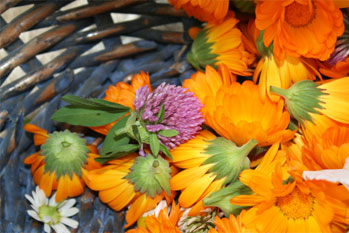 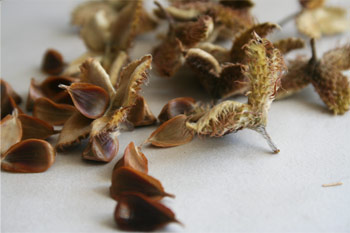 
La préparation : Renseignez-vous toujours sur la manière de préparer une plante avant de la consommer.
La préparation et la cuisson ont leur importance et peuvent débarrasser une plante de sa toxicité.Comme les plantes sauvages sont plus riches en principes actifs que les légumes cultivés, il faut laisser le temps à notre organisme de s’habituer à elles. Donc pour les premiers repas, utilisez les plantes en petites quantités. Pensez toujours à varier votre alimentation, car toute plante peut être toxique si elle est consommée en trop grande quantité et trop souvent.